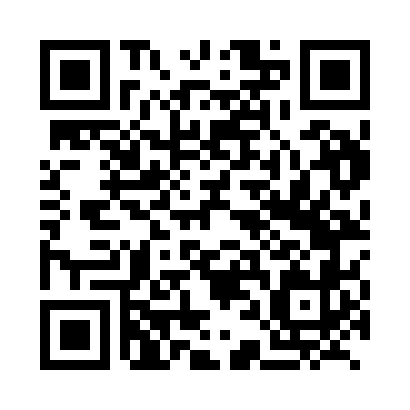 Prayer times for Qardho, SomaliaWed 1 May 2024 - Fri 31 May 2024High Latitude Method: NonePrayer Calculation Method: Muslim World LeagueAsar Calculation Method: ShafiPrayer times provided by https://www.salahtimes.comDateDayFajrSunriseDhuhrAsrMaghribIsha1Wed4:145:2711:412:555:557:032Thu4:135:2711:412:565:557:043Fri4:135:2611:412:565:557:044Sat4:135:2611:402:575:557:045Sun4:125:2611:402:575:557:046Mon4:125:2511:402:575:557:057Tue4:115:2511:402:585:567:058Wed4:115:2511:402:585:567:059Thu4:115:2511:402:595:567:0510Fri4:105:2411:402:595:567:0611Sat4:105:2411:402:595:567:0612Sun4:095:2411:403:005:567:0613Mon4:095:2411:403:005:577:0714Tue4:095:2311:403:015:577:0715Wed4:095:2311:403:015:577:0716Thu4:085:2311:403:015:577:0817Fri4:085:2311:403:025:577:0818Sat4:085:2311:403:025:587:0819Sun4:075:2311:403:025:587:0920Mon4:075:2311:403:035:587:0921Tue4:075:2311:403:035:587:0922Wed4:075:2211:403:045:587:1023Thu4:075:2211:403:045:597:1024Fri4:065:2211:413:045:597:1025Sat4:065:2211:413:055:597:1126Sun4:065:2211:413:055:597:1127Mon4:065:2211:413:056:007:1128Tue4:065:2211:413:066:007:1229Wed4:065:2211:413:066:007:1230Thu4:065:2211:413:066:007:1231Fri4:065:2211:413:076:017:13